О публикации методических материаловИнформируем вас о публикации новых методических изданий ГБОУ ИРО Краснодарского края. С их электронными вариантами можно ознакомиться на сайте ИРО в разделе «Научно-методическая работа» (подразделы «Методическая работа», «Методические пособия»): http://iro23.ru/metodicheskie-posobiya  :«Функциональная грамотность школьников: проблемы и эффективные практики» (сборник материалов под общей редакцией А.В. Чесноковой.  Краснодар: ГБОУ ИРО Краснодарского края, 2021. – 186 с.)Сборник содержит материалы из опыта работы учителей русского языка и литературы, математики, физики, информатики, начальных классов по формированию читательской, финансовой и естественно-научной грамотности как составляющих функциональной грамотности школьников. Особый интерес представляют описание методических приемов работы на уроках, фрагменты уроков и внеклассных мероприятий, анализ результативности технологий обучения. Пособие ориентировано на педагогических и руководящих работников образовательных организаций.Ссылка для скачивания: http://iro23.ru/sites/default/files/2020/sbornik_funkc.gramotnost_28.10.21.pdf2. «Методическое сопровождение ФГОС: особенности изучения непроверяемых и труднопроверяемых написаний слов в начальной школе (принцип двусторонней дифференциации) (учебно-методическое пособие, автор-составитель - Костровская Е.Н.,  Краснодар: ГБОУ ИРО Краснодарского края, 2021. – 84 с.)Издание предназначено для учителей начальных классов. Цель пособия – оказать помощь педагогам в организации повседневной практической работы на уроках русского языка в начальной школе с трудными и труднопроверяемыми словами. Основной задачей является знакомство учителей с системой изучения и написания таких слов по актуальной методике Л. В. Савельевой.Ссылка для скачивания:  http://iro23.ru/sites/default/files/2020/posobie_kostrovskoy_e.n.pdf3.«Создание векторных иллюстраций  графическими  средствами  программы  MS  Office  PowerPoint « (методическое пособие Стрельниковой В. В.,  Армавир - Краснодар, 2021. – 164 с., ил.)Материалы методического пособия могут быть полезны педагогам дошкольного,  дополнительного  образования,  учителям  начальных  классов при проведении практикумов, лабораторных работ, организации самостоятельной работы учащихся, осуществлении проектной деятельности. Иллюстрации пособия, инструкции и рекомендации по созданию авторских картинок могут быть использованы в оформлении презентаций, пособий, дидактических и наглядных материалов, стендов, конспектов уроков, сценариев мероприятий, создания фонов, текстур, шаблонов, страниц сайтов, коллажей, рамок, при подготовке инфографики педагогическими работниками, учащимися, студентами.Ссылка для скачивания:https://disk.yandex.ru/d/WwRwJFmrdXShAAРекомендуем информировать о публикации изданий педагогов названных категорий с целью использования данных пособий в работе.Ректор                                                                                            Т.А. ГайдукЧеснокова Анастасия Владимировна8(86137)5-79-00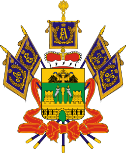 Министерство образования, науки и молодежной политики Краснодарского краяГосударственное бюджетноеобразовательное учреждениедополнительного профессионального образования«Институт развития образования»Краснодарского края(ГБОУ ИРО Краснодарского края)Россия, 350080, г. Краснодар,ул. Сормовская,167тел./ф.: (861) 232-85-78e-mail: post@iro23.ruИНН 2312062743«___»______2021 г. №_________ На №________________ от _____